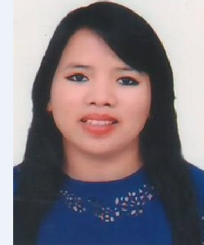 Surtee OBJECTIVELooking for challenging career, where there is scope for demonstration, always on a look out for a positive and bigger outlook, rigorous thinking and boundless curiosity, sets levels and standards that exceed expectations, have fun attitude in everything, bottom line resistant with the organization and a learner for life.	Academic profilework Experience# MetLife Global Support Centre Pvt,Ltd Company in New Delhi India from 6th May'2014 to August 31st'2017.Careers as Senior Insurance Associate and Office Admin.• Over 3 and half years i worked as Senior Insurance Associate and in admin office.• For 2yrs i worked for insurance policy for US clients.• Client submit thier documents through MetLife Global Support Centre in US and that has been scan and send to our office in MetLife India through specific application and emails.• We worked on different types of Insurance Policy ( long & short terms)• There is no direct contact with clients as per instructions.• Any doubt and verification done with onshore calls and emails and online chat.• We worked for each client case for dialy bases. It takes 40mins per case to process.• We  research on client documents and do data collection of the case as per the documents.• After data collection of client details we submit to the case to underwriting for further auditing of the case.# In 2016 through IJP in the same organisation i was moved to admin office taking care of front office for almost 2yrs.• Greetings visitors and solving their quiries.• Responding to phone calls both inbound and outbound for any queries.• Takes care of office supplies and materials.• Maintained confidential files and records of office carefully.• Scheduled and maintaining employees training room and meeting room for managers.# Genpact Global International Pvt Ltd Company (BPO) in New Delhi India from April'2012 to 2014.Careers focus as Process Associate Banking Operations for Australia Asgard Bank Australia clients.• Key skills include transaction of money and reconciliation of money from account to account and roll over funds to different clients.• All types of worked through Citrix applications of the organisation highly confidential app.• Worked on more than 7 main application for all the transactions of funds.• worked on SLA on daily basis to complete the work.• In case of doubt of any transaction of cases directly contact to states side or onshore for verifying.• contact through calls or emails and online lync.• final auditing of the case done and reporting to supervisor for submitting the case for all transactions.AREA OF INTERESTKEY STRENGTHSCOMPUTER PROFICIENCYpersonal profilePASSPORT DETAILSDECLARATIONI hereby declare that all the information provided by me in these curriculum vitae is factual and correct to the best of my knowledge & belief.DATE:																						Surtee YearInstitute/university/boardQualification2011University of Delhi (Zakir Hussain College) B.COM2008CBSE. BOARDH.S.C.(Standard XII)2006H.S.MANIPUR. BOARDS.S.C. (Standard X)AREA1) Accountant2) Insurance3) Office Admin 4) LogisticKEY STRENGTHSGood communication and interpersonal skill, sincere and hard working in tough demanding situations.TECHNICALWorking knowledge of MS Office 2003 ,2007 And 2010,Excel, PowerPoint.operating systemsWindows 98/2000/XP/VISTA/Windows 7/8/10Installing software and Application standards.CONTACTSCONTACTSE-mail-  Surtee.372966@2freemail.comDATE OF BIRTH12THSeptember 1990languagesHindi, English.Visa StatusVisit visa valid till 28 November 2017.